 Exam	Academic Year - Semester 	هذا الجزء خاص بأستاذ المادة This section is ONLY for instructor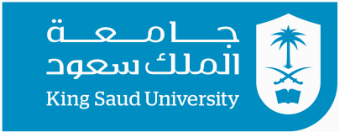 كلية العلومقسم College of Science.Department of معلومات الامتحان Exam Information معلومات الامتحان Exam Information معلومات الامتحان Exam Information معلومات الامتحان Exam Information معلومات الامتحان Exam Information اسم المقرر Course name رمز المقرر Course Code تاريخ الامتحان Exam Date وقت الامتحان :    :    :    Exam Time مدة الامتحان Exam Durationرقم قاعة الاختبار Classroom No.اسم استاذ المقرر Instructor Name معلومات الطالب Student Informationمعلومات الطالب Student Informationمعلومات الطالب Student Informationمعلومات الطالب Student Informationمعلومات الطالب Student Informationاسم الطالبStudent’s Nameالرقم الجامعيID numberرقم الشعبةSection No.الرقم التسلسليSerial Numberتعليمات عامة: تعليمات عامة: تعليمات عامة: General Instructions:General Instructions:عدد صفحات الامتحان        صفحة. (بإستثناء هذه الورقة)يجب إبقاء الهواتف والساعات الذكية خارج قاعة الامتحان.عدد صفحات الامتحان        صفحة. (بإستثناء هذه الورقة)يجب إبقاء الهواتف والساعات الذكية خارج قاعة الامتحان.عدد صفحات الامتحان        صفحة. (بإستثناء هذه الورقة)يجب إبقاء الهواتف والساعات الذكية خارج قاعة الامتحان.Your Exam consists of        PAGES (except this paper)Keep your mobile and smart watch out of the classroom. Your Exam consists of        PAGES (except this paper)Keep your mobile and smart watch out of the classroom. #Course Learning Outcomes (CLOs)Related Question (s)PointsFinal Score12345678